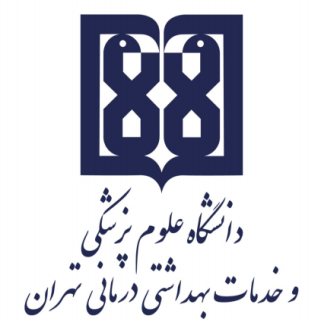 معاونت آموزشيمركز مطالعات و توسعه آموزش علوم پزشکیواحد برنامهریزی آموزشیکالبدشناسی تنهاطلاعات درس:گروه آموزشی ارایه دهنده درس: اناتومیعنوان درس: کالبدشناسی تنهکد درس:	08نوع و تعداد واحد:3 واحد نظری و1 واحد عملینام مسؤول درس:  دکتر پریچهر پاس بخشمدرس/ مدرسان:      دکتر پریچهر پاس بخش و دکتر مهدی عباسیپیشنیاز/ همزمان: -رشته و مقطع تحصیلی: کارشناسی ارشداطلاعات مسؤول درس:رتبه علمی: استاد رشته تخصصی: اناتومیمحل کار: علوم پزشکی تهرانتلفن تماس: 09122249612نشانی پست الکترونیک: pasbakhs@sina.tums.ac.ir   /  parichehr.pasbakhsh@gmail.comتوصیف کلی درس (انتظار میرود مسؤول درس ضمن ارائه توضیحاتی کلی، بخشهای مختلف محتوایی درس را در قالب یک یا دو بند، توصیف کند): در این درس دانشجو با ساختار آناتومیک اسکلت محوری و دیواره بدن و مدیاستینوم و محتویات ان و حفره شکم و لگن و محتویات آن اشنا می شود و قادر خواهد بود که ناحیه قفسه سینه و شکم و لگم را تشریح نموده و بتواند از دانش بدست امده در فهم بهتر دروس دوره دکتری استفاده نماید.اهداف کلی/ محورهای توانمندی:اهداف اختصاصی/ زیرمحورهای هر توانمندی:پس از پایان این درس انتظار میرود که فراگیر:میتواند:ساختار ماکروسکوپی دیواره بدن و اسکلت محوری و جایگاه های ارگان های داخلی و مجاورات انها و ساختار ماکروسکوپی   دستگاه های قلب و عروق و تنفس و گوارش و نحوه تکامل انها را شرح دهد.وساختمان های مختلف این بخش را تشریح نماید.رویکرد آموزشی: روشهای یاددهی- یادگیری با عنایت به رویکرد آموزشی انتخاب شده:رویکرد مجازی کلاس وارونه 	 یادگیری مبتنی بر بازی دیجیتال *یادگیری مبتنی بر محتوای الکترونیکی تعاملی *یادگیری مبتنی بر حل مسئله (PBL) 	 یادگیری اکتشافی هدایت شده 	 یادگیری مبتنی بر سناریوی متنی 	 یادگیری مبتنی بر مباحثه در فروم 	سایر موارد (لطفاً نام ببرید) -------رویکرد حضوری *سخنرانی تعاملی (پرسش و پاسخ، کوئیز، بحث گروهی و ...) 	 بحث در گروههای کوچک 	 ایفای نقش 	 یادگیری اکتشافی هدایت شده 	 یادگیری مبتنی بر تیم (TBL) 	* یادگیری مبتنی بر حل مسئله (PBL) 	 یادگیری مبتنی بر سناریو 		 استفاده از دانشجویان در تدریس (تدریس توسط همتایان) 	 یادگیری مبتنی بر بازی سایر موارد (لطفاً نام ببرید) -------رویکرد ترکیبیترکیبی از روشهای زیرمجموعه رویکردهای آموزشی مجازی و حضوری، به کار میرود.لطفا نام ببرید ....................تقویم درس:وظایف و انتظارات از دانشجو:منظور وظایف عمومی دانشجو در طول دوره است. وظایف و انتظاراتی  نظیر حضور منظم در کلاس درس، انجام تکالیف در موعد مقرر، مطالعه منابع معرفی شده و مشارکت فعال در برنامههای کلاسروش ارزیابی دانشجو: 10 نمره تکوینی 10 نمره تراکمیمنابع:       الف) کتب:1-Grays Anatomy2.Snell Clinical Anatomy 3.Grant dissector مجازی  حضوری ترکیبینام مدرس/ مدرسانفعالیتهای یادگیری/ تکالیف دانشجو روش تدریسعنوان مبحثجلسهدکتر پریچهر پاس بخش شرکت در جلسات، کوئیز و تشریح جسدسخنرانی و تدریس توسط مدرسین  با استفاده از اسلاید و مولاژ و جسد انسان اناتومی ستون مهره ها 1دکتر پریچهر پاس بخششرکت در جلسات، کوئیز و تشریح جسدسخنرانی و تدریس توسط مدرسین  با استفاده از اسلاید و مولاژ و جسد انسان دنده ها و جناغ 2دکتر پریچهر پاس بخششرکت در جلسات، کوئیز و تشریح جسدسخنرانی و تدریس توسط مدرسین  با استفاده از اسلاید و مولاژ و جسد انسان عضلات جداره توراکس و فاسیا ها 3دکتر پریچهر پاس بخششرکت در جلسات، کوئیز و تشریح جسدسخنرانی و تدریس توسط مدرسین  با استفاده از اسلاید و مولاژ و جسد انسانعضلات پشت 4دکتر پریچهر پاس بخششرکت در جلسات، کوئیز و تشریح جسدسخنرانی و تدریس توسط مدرسین  با استفاده از اسلاید و مولاژ و جسد انسان عرو ق و اعصاب جدار توراکس 5دکتر پریچهر پاس بخششرکت در جلسات، کوئیز و تشریح جسدسخنرانی و تدریس توسط مدرسین  با استفاده از اسلاید و مولاژ و جسد انسان حدود و تقسیمات قفسه سینه و مدیاستینوم6دکتر پریچهر پاس بخششرکت در جلسات، کوئیز و تشریح جسدسخنرانی و تدریس توسط مدرسین  با استفاده از اسلاید و مولاژ و جسد انسان آناتومی دستگاه تنفس شامل نای و ریه ها و پلورا 7دکتر پریچهر پاس بخششرکت در جلسات، کوئیز و تشریح جسدسخنرانی و تدریس توسط مدرسین  با استفاده از اسلاید و مولاژ و جسد انسانآناتومی قلب و پریکارد 10دکتر پریچهر پاس بخششرکت در جلسات، کوئیز و تشریح جسدسخنرانی و تدریس توسط مدرسین  با استفاده از اسلاید و مولاژ و جسد انسانقلب و پریکارد و عروق 11دکتر پریچهر پاس بخششرکت در جلسات، کوئیز و تشریح جسدسخنرانی و تدریس توسط مدرسین  با استفاده از اسلاید و مولاژ و جسد انسانمحتویات مدیاستینوم فوقانی و خلفی و قدامی 12دکتر عباسیشرکت در جلسات، کوئیز و تشریح جسدسخنرانی و تدریس توسط مدرسین  با استفاده از اسلاید و مولاژ و جسد انسانحدود و تقسیمات جدار شکم  و عضلات جدار قدامی طرفی15دکتر عباسیشرکت در جلسات، کوئیز و تشریح جسدسخنرانی و تدریس توسط مدرسین  با استفاده از اسلاید و مولاژ و جسد انسانکانال اینگوینال و محتویات آن 16دکتر عباسیشرکت در جلسات، کوئیز و تشریح جسدسخنرانی و تدریس توسط مدرسین  با استفاده از اسلاید و مولاژ و جسد انسانصفاق 17دکتر عباسیشرکت در جلسات، کوئیز و تشریح جسدسخنرانی و تدریس توسط مدرسین  با استفاده از اسلاید و مولاژ و جسد انساناحشا و عروق سوپراکولیک  18دکتر عباسیشرکت در جلسات، کوئیز و تشریح جسدسخنرانی و تدریس توسط مدرسین  با استفاده از اسلاید و مولاژ و جسد انساناحشا و عروق سوپراکولیک  19دکتر عباسیشرکت در جلسات، کوئیز و تشریح جسدسخنرانی و تدریس توسط مدرسین  با استفاده از اسلاید و مولاژ و جسد انساناحشا و عروق اینفرا کولیک  21دکتر عباسیشرکت در جلسات، کوئیز و تشریح جسدسخنرانی و تدریس توسط مدرسین  با استفاده از اسلاید و مولاژ و جسد انسانعروق و اعصاب خلف صفاقی (2 ساعت)23دکتر پاس بخششرکت در جلسات، کوئیز و تشریح جسدسخنرانی و تدریس توسط مدرسین  با استفاده از اسلاید و مولاژ و جسد  انسان لگن استخوانی و عضلات و عروق و اعصاب لگن24,دکتر پاس بخششرکت در جلسات، کوئیز و تشریح جسداسخنرانی و تدریس توسط مدرسین  با استفاده از اسلاید و مولاژ و جسد  انسانسیستم ادراری25دکتر عباسیشرکت در جلسات، کوئیز و تشریح جسدسخنرانی و تدریس توسط مدرسین  با استفاده از اسلاید و مولاژ و جسد انسانسیستم تناسلی مرد و زن26دکتر عباسیشرکت در جلسات، کوئیز و تشریح جسدسخنرانی و تدریس توسط مدرسین  با استفاده از اسلاید و مولاژ و جسد انسانپرینه27